П О С Т А Н О В Л Е Н И Е	В соответствии с Решением Городской Думы Петропавловск-Камчатского городского округа от 31.10.2013 № 145-нд «О наградах и почетных званиях Петропавловск-Камчатского городского округа»,     Постановлением Главы Петропавловск-Камчатского городского округа от 31.10.2013 № 165 «О представительских расходах и расходах, связанных с приобретением подарочной и сувенирной продукции в Городской Думе Петропавловск-Камчатского городского округа»,       ПОСТАНОВЛЯЮ:за многолетний добросовестный труд, высокий уровень профессионализма, личный вклад в организацию и совершенствование воспитательного процесса детей дошкольного возраста и в честь 60-летия со дня рождения объявить Благодарность Главы Петропавловск-Камчатского городского округа (в рамке) Балюк Людмиле Владимировне, младшему воспитателю муниципального автономного дошкольного образовательного учреждения «Детский сад №м16 комбинированного вида» Петропавловск-Камчатского городского округа.ГлаваПетропавловск-Камчатскогогородского округа                                                                           К.Г. Слыщенко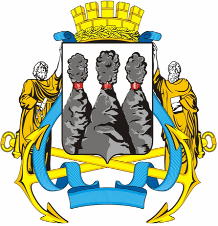 ГЛАВАПЕТРОПАВЛОВСК-КАМЧАТСКОГОГОРОДСКОГО ОКРУГА« 04 » июня 2014 г. №  74Об объявлении Благодарности Главы Петропавловск-Камчатского городского округа Балюк Л.В.